=============================================================================1.	Dates: June 12-19		Rehearsal Camp: June 12-14William Carey University CampusHattiesburg, MSTour: June 14-19Wednesday, June 14 – Hardy Street Baptist Church– Hattiesburg – 6:00 p.m.Thursday, June 15 – Tylertown Baptist Church – Tylertown – 6:00 p.m.Friday, June 16 – First Baptist Church – Gulfport – 6:00 p.m.Saturday, June 17 – First Baptist Church – Laurel – 6:00 p.m.Sunday, June 18 AM – First Baptist Church – Magee - 10:00 a.m.Sunday, June 18 PM – First Baptist Church – West Point – 6:00 p.m.Monday, June 19 – First Baptist Church, Jackson – 6:30 p.m.====================================================================================2.	Registration: June  12	Check in at Thomas Fine Arts Building					Participants will be given a “Check-In Process” card upon arrival at WCU					to direct them through the steps of checking-in.					9:00-9:30 a.m. – All Instrumentalists					10:00-11:30 a.m. – All other choir members					Lunch will be served in Wilkes Dining Hall for students only.					After checking in, choir members must stay on campus.====================================================================================3.	Full Instrumental Rehearsal	10:15 a.m. – All instrumentalists must attend.						Auditorium Stage – Thomas Fine Arts Building====================================================================================4.	Auditions			Vocal and Keyboard Concert Features					Beginning at 10:00 a.m. in the Thomas Fine Arts Building					Only people with prepared pieces may audition for concert features.					You must audition using the musical selection you plan to perform.					No accompaniment tracks are allowed for concert features or talent show.					Please note: Only one audition time is scheduled.					Talent Show:  Talent show auditions for rehearsal camp will also be atthis time.====================================================================================5.	Orientation: June 12		1:00 p.m. – Mandatory meeting for all participants (no exceptions)					Choir Room on second floor of Thomas Fine Arts Building====================================================================================6.	Instruments			If you auditioned and were selected to play in the orchestra, bring your band instrument. The orchestra will prepare preludes and concert features.					Guitarists, please note: Unless you have been selected to play guitar					In the orchestra, please do not bring your personal guitar. There is					very limited luggage space on the buses. There will be quality guitars 					available for you to use. Please see Billy Knight to make arrangements					for borrowing a guitar once you get to rehearsal camp.====================================================================================7.	Transportation		Participants are responsible for transportation to WCU and for their 					return home following the home concert at FBC, Jackson. 					Choir members may not bring personal vehicles to the WCU campus.Transportation while on tour will be chartered, commercial motor coaches. Eating and drinking will be allowed on these vehicles, but it is your responsibility to make sure that all trash is disposed of properly. There will be trash bags placed throughout the vehicles for your convenience. If the buses become “trashed,” the food/drink privilege will be taken away.====================================================================================8.	Lodging			Dormitories at William Carey University, June 12-14					Mississippi Baptist All-State Youth Choir & Orchestra					WCU, Student’s Name					498 Tuscan Avenue					Hattiesburg, MS  39401					Housing while on tour will be arranged by the host church.	Participants must remain with the group throughout the rehearsal camp and tour. We will respect the	housing arrangements made through the host churches. No exceptions will be made. If a choir	member plans to stay with a relative or family friend at any of our concert locations, these plans must	be indicated on the enclosed response sheet and must be approved by a parent’s signature. Thisinformation must be received by Elizabeth Knight (elizabeth_knight@ymail.com) no later than Friday, April 28.====================================================================================9.	Room Assignments		Made by the Worship Ministries Department					Indicate your roommate preference on the enclosed response sheet					and return it to Elizabeth Knight (elizabeth_knight@ymail.com) nolater than Friday, April 28. Persons wanting to room together MUST be sure to list each other. Check with the person with whom you plan to room before writing their name on the form.10.	Sponsors and Leadership	are enlisted and provided by the Worship Ministries Department		Choral Director			Slater Murphy		Instrumental Director			Byron Green		Instrumental Director Assistant	Michelle Green		Accompanist				Brian Murphy		Camp Pastor				Sam IvyMBASYC&O Event Coordinator	Elizabeth Knight		Counselors				Kenny Adams, Mark Davis, Matthew Gaddy, Billy Knight,  							Turner 	Luttrell, Jr., Lora Beth Pannell, Marsha MurphyJennifer Nanney, Anthony Turner, Judy Turner, Jason Walker, Leslie Williams		Medical Staff				Caleb Jay, Alex Papania====================================================================================11.	Camp, Tour and Concert Dress Guidelines	All youth participating in the 2023 MBASYC&O must comply with the dress code outlined in the first 	packet received.	Rehearsal Camp (3 days)Modest, conservative clothing is appropriate at all timesShorts – no shorter than your fingertips (arms fully extended, while standing)No gym shorts or athletic shortsNo tank tops, spandex shorts, transparent clothing for boys or girlsNo bare midriffsNo spaghetti straps or sleeveless shirtsSweater or jacket for air-conditioned buses and buildingsTour Travel ClothesNice pair of blue jeans and casual shoes/sandals (no flip-flops) to wear with designated MBASYC&O t-shirt for possible ministry opportunitiesShorts/pants to wear with designated  MBASYC&O t-shirts during travel (5 days)Concert Dress BoysDesignated choir attire (shirt and slacks)Black dress shoes (no suede, Nubuck or Wallabee styes; black uppers and lowers)Black socksGirlsDesignated choir attire (shirt and dress pants)Dress shoes (black pumps or flats [hint, flats are more comfortable] – no sandals – closed heel and toe)EveryoneNeat and trimmed hair (above the eyebrows and out of the eyes) – This is not negotiable and will be checked at registration. Students must comply with these guidelines before registration can be completed.No jewelry (including watches, rings, earrings) during concertsNo visible tattoos or body piercing at any timeGirls may wear one earring in each earlobe during rehearsal camp and travel time.====================================================================================12.	LuggageTo be taken on tourSuitcase Weight: No more than 45 poundsSuitcase Size: Linear measurement of 45 inches (height+width+depth) Carry-on bags shall be small enough to place under your seat (no larger than 16”x5”x12”). A school backpack may be substituted for the carry-on bag.Light weight zippered garment bagTo ensure compliance with these guidelines, bags will be checked at William Carey University as part of the check-in process. Luggage tags will be issued upon arrival at WCU. Only bags with official MBASYC&O luggage tags will be placed on the bus.====================================================================================13.	Dirty Linens/Camp Clothes		You will be provided a heavy-duty plastic bag to place your dirty 						linens and camp clothes in at the close of rehearsal camp.	Provisions will be made to have these bags delivered to FBC Jackson on Monday, June 19 (final concert). Your bag will be available for you to pick up following the concert. You may bring a separate bag with your name on it for this purpose if you desire. ====================================================================================14.	Cost	$495  Includes $100 deposit already paid and all your expenses while at rehearsal camp and on tour with the exception of no more than seven (7) meals on tour, snacks, and souvenirs. These expenses will be covered: meals and lodging at WCU, transportation on three motor coaches, two MBASYC&O t-shirts, and insurance.====================================================================================15.	Emergency Cell Phone Numbers	Elizabeth Knight	601-331-2255====================================================================================16	Medical Insurance Information	You should have received your Medical Release information in an						earlier packet. Please follow the instructions carefully concerning						the medical forms. Remember -- Attach a photocopy of the front and back of your  health insurance cards to the notarized  medical form.====================================================================================17.	Time is Important			We have many times in our schedule when we must meet at a 						specific time. Everyone must have a watch or some way to check 						the time. Be prepared to always be on time.====================================================================================18.	T-Shirts				Each person will be provided with two MBASYC&O t-shirtsto be worn on alternate days while on tour. In the event of a lost or damaged shirt, replacement shirts may be purchased for $20 each.						Please do not wear your official All-State t-shirts until we are 						on tour. Your tour book will indicate which color to wear each day.====================================================================================19.	Nutrition & Hydration		Each student is responsible for maintaining healthy nutrition, 						hydration, and rest habits. Our ministry and concert schedule is 						very busy, and it is important to eat well-balanced meals three 						times a day, being sure to have protein at each meal. Drink plenty 						of water. On tour, breakfast is provided in host homes. Lunch will 						either be provided by a host church or purchased as we travel. 						Evening meals will be provided by the host churches. Bottled 						water is always available at rehearsal camp and on the motor 						coaches while on tour. Students are encouraged to bring their 						favorite nutritional snacks.						Be good stewards by eating, drinking and resting!====================================================================================20.	Cell Phones and Electronic Devices	Personal cell phones are welcome and useful 						instruments for maintaining contact with family and friends and				for emergency communications. Cell phones should be turned off during worship services, concerts, family group meetings, rehearsals, all organized group activities, and while visiting with hosts in their homes. Cell phones shall not be used after “lights 	out” in the dorms.Cell phones will not be allowed on the stage during concerts and will be collected by alumni counselors before performances.  You may retrieve them from the alumni counselors after the concert has concluded.Cell phones and other devices (used with earphones) used inappropriately may be collected by an adult leader and then returned following the session in which they have been misused.====================================================================================21.	Bed Time/”Lights Out”		During rehearsal camp the times listed in your tour book as “lights out” are not a suggestion. It is extremely important that these times are honored. In order for you to remain healthy and be at your very best, a good night’s rest is essential. Your cooperation with this is important and expected.====================================================================================22.	Packing List				Pack lightly. If your suitcase is too heavy for you to carry, it is						too heavy. Often one must be able to carry luggage up stairs.MBASYC&O MusicBible, pen/pencilSingle bed sheets (extra long) or sleeping bag (WCU)*Pillow with pillowcase*Blanket (optional, the rooms are often cool at night)*Towels and washcloths for three days*Three sets of casual clothes for rehearsal camp (3 days)Shorts as long as your fingertips when standingTops that cover the top of your pants when hands are raised over your headSweater or lightweight jacket and umbrellaShorts/pants to wear with MBASYC&O t-shirts during travel (5 days)Personal toiletry itemsAlarm to wake you up!Concert attireNice pair of blue jeans for casual concert/ministry opportunitiesModest sleep clothesMoney for no more than seven (7) meals, snacks, etc.*Bed linens and towels for rehearsal camp may be packed in a separate bag, labeled with your name. This bag will not have an official MBASYC&O luggage tag. This bag will be loaded on a specified vehicle Thursday morning to be transported to the final concert in Jackson. You will be provided a heavy-duty trash bag to put these items in if you do not bring your own personal bag.You will not need:Inappropriate music, CD’s, movies, booksAlcoholic beveragesDrugs or tobacco products including vaping productsWeapons of any kindA personal vehicle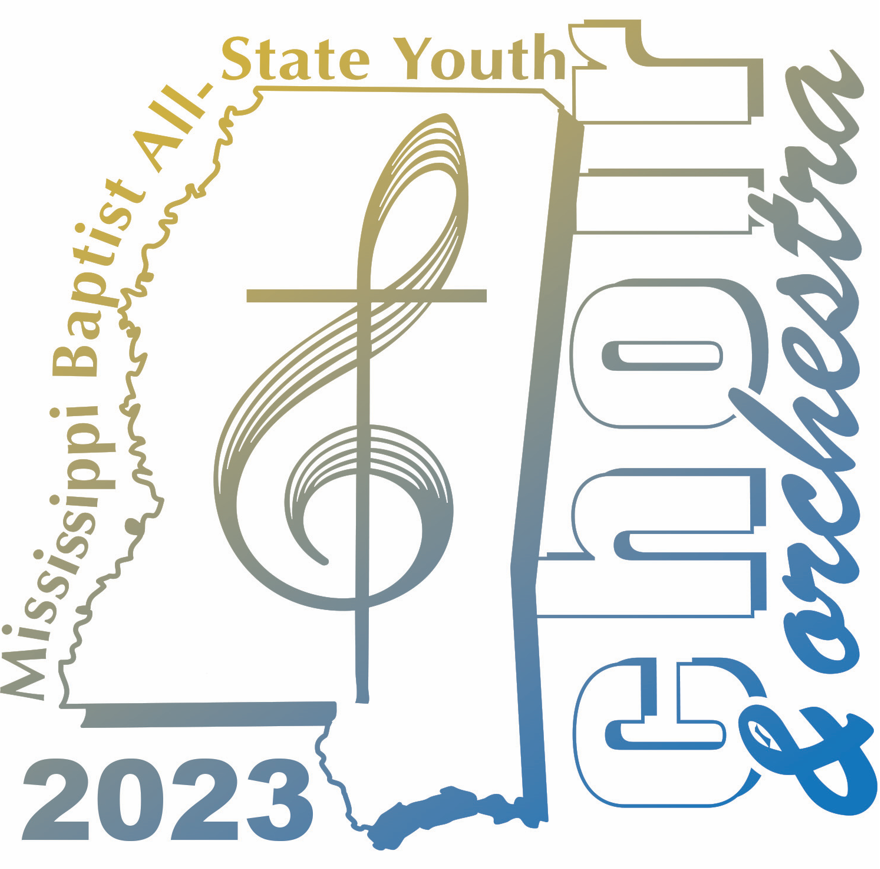 INFORMATION PACKETWorship MinistriesFor more information, call601-292-3267It is very important that you read all of thisinformation carefully and respond on time. It wouldalso be helpful for your parents to read this.